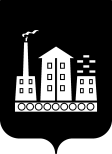 АДМИНИСТРАЦИЯГОРОДСКОГО ОКРУГА СПАССК-ДАЛЬНИЙПОСТАНОВЛЕНИЕ15 ноября 2022 г.                    г. Спасск-Дальний, Приморского края                         № 1056-паО внесении изменений  в постановление  Администрации городского  округа Спасск-Дальний от 22 января 2020 г.       № 19-па «О межведомственной комиссии для оценки жилых помещений жилищного фонда Российской Федерации, многоквартирных домов, находящихся в федеральной собственности, муниципального и частного жилищного фонда городского округа Спасск-Дальний»Руководствуясь пунктом  6 статьи  17 Федерального закона от 06 октября 2003 г.  № 131-ФЗ «Об общих принципах организации местного самоуправления в Российской Федерации», статьей 14 Жилищного кодекса Российской Федерации, Уставом городского округа Спасск-Дальний, Положением о признании помещения жилым помещением, жилого помещения непригодным для проживания, многоквартирного дома аварийным и подлежащим сносу или реконструкции, садового дома жилым домом и жилого дома садовым домом, утвержденным постановлением Правительства Российской Федерации от 28 января 2006 г. № 47, в связи с кадровыми изменениями, Администрация городского округа Спасск-Дальний ПОСТАНОВЛЯЕТ:Внести в постановление Администрации городского округа Спасск-Дальний от 22 января 2020 года № 19-па «О межведомственной комиссии для оценки жилых помещений жилищного фонда Российской Федерации, многоквартирных домов, находящихся в федеральной собственности, муниципального и частного жилищного фонда городского округа Спасск-Дальний» изменения, утвердив состав комиссии в следующей редакции (прилагается).2. Признать утратившим силу постановление Администрации городского округа Спасск-Дальний от 16 марта 2022 г. № 157-па «О внесении изменений в постановление Администрации городского округа Спасск-Дальний от 22 января 2020 года № 19-па «О межведомственной комиссии для оценки жилых помещений жилищного фонда Российской Федерации, многоквартирных домов, находящихся в федеральной собственности, муниципального и частного жилищного фонда городского округа Спасск-Дальний».3. Административному управлению  Администрации городского округа Спасск-Дальний (Моняк) разместить настоящее постановление  на официальном  сайте правовой информации городского округа Спасск-Дальний.4. Контроль за исполнением настоящего постановления возложить на  заместителя главы Администрации городского округа Спасск-Дальний      Патрушева К.О.Глава городского округа Спасск-Дальний   		  	              О.А. Митрофанов                                    Утвержден                                                                                постановлением       Администрации                                                                                   городского округа Спасск-Дальний                                                                                                    от 22.01.2020 г.  № 19-па                                                                   (в редакции постановления Администрации                                                                                 городского округа Спасск-Дальний                                                                                                 от 15.11.2022 № 1056-па)Составмежведомственной комиссии для оценки жилых помещений жилищного фонда Российской Федерации, многоквартирных домов, находящихся в федеральной собственности, муниципального и частного жилищного фонда  городского округа Спасск-ДальнийПатрушев К.О.          - заместитель   главы   Администрации       городского  округа   Спасск-Дальний, председатель комиссии;Симоненко О.С.     -  начальник   управления  жилищно-коммунального хозяйства Администрации городского округа Спасск-Дальний, заместитель председателя комиссии;Кулинич В.Е. 	- ведущий специалист 1 разряда жилищного отдела управления жилищно-коммунального  хозяйства Администрации городского округа Спасск-Дальний, секретарь комиссии;Охотникова И.И.   -  старший специалист-эксперт 1 разряда ТОУ Роспотребнадзора по Приморскому краю в городском округе Спасск-Дальний (по согласованию);Журавлев Е.А.    - начальник отдела муниципального контроля управления жилищно-коммунального хозяйства Администрации городского округа Спасск-Дальний;Двинянина Ю.В.    - начальник отдела по управлению муниципальным имуществом управления земельных, имущественных отношений и градостроительства Администрации городского округа Спасск-Дальний;Фоменко А.В.      -  начальник отдела градостроительства управления земельных, имущественных отношений и градостроительства Администрации городского округа Спасск-Дальний;Николаенко И.Н.      - кадастровый инженер ООО «БКИ+» (по согласованию);Синяков Д.Л.          -  депутат Думы округа Спасск-Дальний (по согласованию).